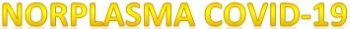 Innkallingoppstartsmøte.doc-v010720Kjære kolleger! Vi kaller inn til oppstartsmøte i studien «Norplasma COVID-19 Monitor» den ….kl….. Møtet finner sted på Skype og du logger deg inn ved å trykke på linken i innkallingen. Innkallingen kan sendes til interesserte kolleger, og vi håper flest mulig vil delta. Sakslisten for møtet er:Studieledelsen gjennomgår studien i detalj, inkludert presentasjon av alle skjemaer Avklaring av lokal saksgang (lege melder til blodbanken osv) Signering av standard samarbeidsavtale mellom OUS og lokalt helseforetak  Eventuelt Med vennlig hilsen……………………………………………….SignaturTelefon:……………………………………..E-post:………………………………………